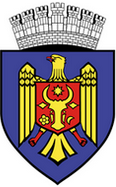 REPUBLICA MOLDOVACONSILIUL MUNICIPAL CHIȘINĂUPRIMARUL GENERAL AL MUNICIPIULUI CHIȘINĂU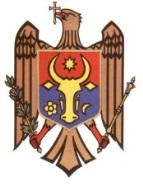 DIRECȚIA GENERALĂ EDUCAȚIE, TINERET ȘI SPORTINSTITUȚIA PUBLICĂ LICEUL TEORETIC „ONISIFOR GHIBU”str. Nicolae H. Costin , 63/A, municipiul Chişinău, Republica Moldova, MD-2071;tel.: (022) 518-231, e-mail: onisiforghibu2000@gmail.com     Nr. 215-ab din  15 iunie  2020    Cu  privire la admiterea  elevilor în clasa a X-a pentru anul de studii 2020 - 2021În temeiul prevederilor Codului Educației nr. 152/17.07.2014, art.31, al (5), în conformitate cu prevederile „Metodologia de admitere a elevilor în învățământul liceal”, aprobată prin ordinal MECC nr. 454 din 07.07.2017, regulamentului-tip de organizare și funcționare a instituțiilor de învățământ primar și secundar, ciclul I și II, aprobat prin ordinal MECC nr. 235 din 25.03.2016, întru realizarea prevederilor ordinului MECC nr. 527 din 10.06.2020 „Cu privire la admiterea elevilor în învățământului liceal, sesiunea 2020…” și a ordinului DGETS mun. Chișinău nr. 491 din 15.06.2020 „Cu privire la admiterea elevilor în învățământului liceal, sesiunea 2020…”ORDON:Se organizează admiterea în învățământul liceal în anul de studii 2020-2021 în conformitate cu prevederile„Metodologia de admitere a elevilor în învățământul liceal”, aprobată prin ordinul MECC nr. 454 din 07.07.2017, abrogarea pct. 6, și a ordinului MECC nr. 527 din 10.-06.2020 „Cu privire la admiterea elevilor în învățământul  liceal, sesiunea 2020…”.Se aprobă deschiderea a două clase de a X-a, profil real și umanist;Se aplică calendarul concursului de admitere în învățământul liceal pentru anul 2020-2021, după cum urmează: I etapă: (22 iunie - 10 iulie 2020):- 22 iunie-03 iulie – depunerea actelor pentru înscrierea la concurs;- 06-07 iulie – concursul dosarelor (calcularea mediilor de concurs și stabilirea listei finale a elevilor admiși în baza mediei de concurs pentru profilul umanist și real;- 08 iulie anunțarea rezultatelor concursului de admitere profilul umanist și real;- 09-10 iulie – prezentarea raportului privind rezultatele sesiunii de admitere în liceu în adresa OLSDI.II etapă (10 august-18 august 2020): 10-12 august – depunerea actelor pentru înscrierea la concurs;13 august – concursul dosarelor (calcularea mediilor de concurs și stabilirea listei finale a elevilor admiși în baza mediei de concurs);14  august -  anunțarea rezultatelor concursului de admitere;17-18 august – prezentarea raportului privind rezultatele sesiunii de admitere în liceu în adresa OLSDI.Pentru concursul de admitere în liceu în sesiunea 2020 solicitanții vor depune dosarul online pe platforma www.escoala.chisinau.md (în cazul când solicitantul nu dispune de mijloace tehnice se acceptă și offline).Componenta dosarului de înscriere la liceu (pct. 20 din  „Metodologia de admitere a elevilor în învățământul liceal”) va cuprinde următoarele acte:cererea de înscriere pe platformă cu indicarea profilului ales;copia certificatului de absolvire a gimnaziului;copia buletinului de identitate sau a certificatului de naştere;adeverinţa medicală pentru solicitanții din alte instituții de învățământ (cei din instituție nu vor prezenta fișa medicală, fiindcă sunt cartelele medicale în cabinetul medical al instituției);4 fotografii cu dimensiunea 3x4 cm se vor prezenta în decurs de 5 zile de la începutul anului de studii.Se aprobă componenta nominală a Comisiei instituționale de admitere în învățământul liceal, sesiunea 2020, după cum urmează:Cernei Elena, director, președinte;Golban Tatiana, director adjunct,  vicepreședinte;Postică Angela, director adjunct, membru;Cebanu Ina, director adjunct, membru;Tutunaru Liudmila, secretar, membru;Membrii comisiei de admitere:vor asigura respectarea necondiționată a admiterii în învățământul liceal în conformitate cu „Metodologia de admitere a elevilor în învățământul liceal”;vor organiza concursul de admitere în învățământul liceal asigurând respectarea întocmai a etapelor consemnate în calendarul concursului de admitere în instituțiile liceale, conform planului pentru anul de studii 2020-2021. vor analiza dosarele depuse de candidați și vor organiza admiterea în liceu în strictă conformitate cu prevederile prezentului ordin;vor anunța candidații despre rezultatele concursului de admitere după I-a și a II-a etapă.vor afișa la panoul informațional și pe pagina web a instituției numărul locurilor disponibile la începutul și la finele fiecărei etape de admitere.vor comunica rezultatele finale ale admiterii prin emiterea și afișarea ordinului, cu anexarea listelor finale ale elevilor„ admiși aprobate la ședința Consiliului Profesoral în baza mediilor de concurs (nu mai mică media de examene și generală de 7,00) în ordine descrescătoare;vor întocmi, după I-a și a II-a etapă, rezultatele admiterii în liceu pentru anul de studii 2020-2021, conform anexelor 1-3, 7a, după a II-a etapă la 17-18.08.2020,  și 7b la 03.09.2020 însoțite de listele elevilor admiși în format electronic (EXCEL) la adresa de e-mail a patronului de sector și în format editabil validat prin semnătura directorului instituției;vor asigura încadrarea/repartizarea candidaților, participanți în concursul de admitere, în instituțiile de învățământ  din subordineResponsabil de realizarea prevederilor prezentului ordin se desemnează dna Tatiana Golban, director adjunct;Controlul îndeplinirii prevederilor prezentului ordin mi-l asum.          Directorul IPLT „Onisifor Ghibu”: Elena Cernei          Tel. 079448348/ 022518231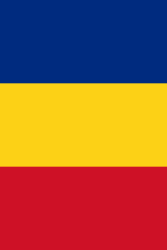 